The Glorious Mysteries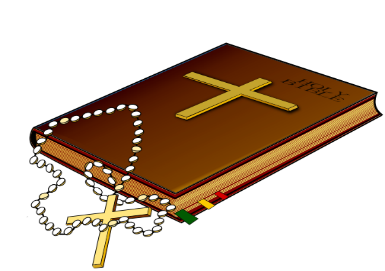 Comic Book RetellCreate a comic book retelling the stories of the Glorious Mysteries. Each mystery should be presented in a minimum of four panels, on one page of the comic book, with its title at the top.  Each comic must have a minimum of one speech bubble or caption in every panel.  Your final product should colorful, with all pencil lines inked over, and all text written neatly or typed and sized to fit your comic’s panels.  TURN THIS PAGE IN WITH YOUR FINAL PROJECT5 points each:	 Colorful cover includes a project title and complete heading information	 Each Mystery is presented on its own page which includes the title	 Mysteries are presented in order with a minimum of four panels each	 The Resurrection of Jesus is told completely and accurately	 The Ascension is told completely and accurately	 The Descent of the Holy Spirit is told completely and accurately	 The Assumption of Mary into Heaven is told completely and accurately	 The Crowning of Mary as Queen of Heaven & Earth told completely/accurately	 Proper spelling, grammar, punctuation, and capitalization are used	 Overall presentation: colorful, appropriate use of space, pencil lines inked over, text written neatly or typed and sized appropriately for panels	 points earned				%				   50	points possibleThe Glorious MysteriesThe Resurrection of JesusMatthew 28:1-20Mark 16:1-18Luke 24:1-53John 20:1-31The AscensionActs 1:6-12Luke 24:50-53Mark 16:19-20John 16:28-30The Descent of the Holy SpiritActs 2:1-13The Assumption of MaryLuke 1:46-50Revelation 12:1-17The Crowning of Mary as Queen of Heaven and EarthLuke 1:32-33Judith 15:9-101Peter 5:4Revelation 12:1-2